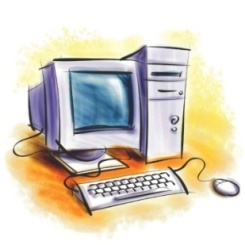 Výsledková listinaVýsledková listinaVýsledková listinaVýsledková listinaVýsledková listinaVýsledková listinaVýsledková listinaškolská súťaž  v SIPškolská súťaž  v SIPškolská súťaž  v SIPškolská súťaž  v SIPškolská súťaž  v SIPškolská súťaž  v SIPškolská súťaž  v SIPOA HumennéOA HumennéOA HumennéOA HumennéOA HumennéOA HumennéOA Humenné18. decembra  201818. decembra  201818. decembra  201818. decembra  201818. decembra  201818. decembra  201818. decembra  2018Súťažná disciplína: Písanie na počítači 2. - 4.  ročníkSúťažná disciplína: Písanie na počítači 2. - 4.  ročníkSúťažná disciplína: Písanie na počítači 2. - 4.  ročníkSúťažná disciplína: Písanie na počítači 2. - 4.  ročníkSúťažná disciplína: Písanie na počítači 2. - 4.  ročníkPoradieMeno a priezviskoRočníkHrubé údery za 10 min.Počet chýbPercento chýbČisté údery za min.1.Peter Horvát4.3 87710,02382,72.Sidónia Pavlíková4.2 90400,00290,43.Adam Tkačin2.2 87430,10272,41 chyba = 50 trestných bodov1 chyba = 50 trestných bodovSúťažná disciplína: Písanie na počítači  - 1. ročníkSúťažná disciplína: Písanie na počítači  - 1. ročníkSúťažná disciplína: Písanie na počítači  - 1. ročníkSúťažná disciplína: Písanie na počítači  - 1. ročníkSúťažná disciplína: Písanie na počítači  - 1. ročníkPoradieMeno a priezviskoRočníkPočet chýbPercento chýbČisté údery za min.1.Martin Kӧrӧši1.60,25233,02.Tiffany Lopatová1.10,08130,03.Dominik Fereta1.20,16125,0Nad 10 chýb  a nad percento chýb 0,60  boli práce vyradené.Nad 10 chýb  a nad percento chýb 0,60  boli práce vyradené.Nad 10 chýb  a nad percento chýb 0,60  boli práce vyradené.Nad 10 chýb  a nad percento chýb 0,60  boli práce vyradené.Nad 10 chýb  a nad percento chýb 0,60  boli práce vyradené.Školská súťaž v úprave textu na počítačiŠkolská súťaž v úprave textu na počítačiŠkolská súťaž v úprave textu na počítačiŠkolská súťaž v úprave textu na počítačiŠkolská súťaž v úprave textu na počítačiŠkolská súťaž v úprave textu na počítačiŠkolská súťaž v úprave textu na počítačiP. č.Priezvisko a menoTriedaV ý k o n (-250 trestných bodov)V ý k o n (-250 trestných bodov)V ý k o n (-250 trestných bodov)V ý k o n (-250 trestných bodov)P. č.Priezvisko a menoTriedaPočet chýbPočet vykonaných korektúrBody za korektúryVýsledné bodyP. č.Priezvisko a menoTriedaPočet chýbPočet vykonaných korektúrBody za korektúryVýsledné body1.Žinčáková DianaIII. B195950092502.Bobáková KatarínaIV. B61001000085003.Cibulková SimonaII. B379790071501 chyba = 250 trestných bodov1 chyba = 250 trestných bodovLimit = 60 vykonaných korektúrLimit = 60 vykonaných korektúrHumenné  18. decembra 2018Humenné  18. decembra 2018              Za súťažnú komisiu:              Za súťažnú komisiu:Ing. A. ŠtibľaríkováIng. A. ŠtibľaríkováIng. M. KarasováIng. M. KarasováIng. Ľ. MilovčíkováIng. Ľ. Milovčíková